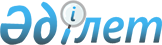 Об определении порядка и размера оказания жилищной помощи малообеспеченным семьям (гражданам), проживающим в Жаркаинском районе
					
			Утративший силу
			
			
		
					Решение Жаркаинского районного маслихата Акмолинской области от 24 декабря 2018 года № 6С-33/3. Зарегистрировано Департаментом юстиции Акмолинской области 8 января 2019 года № 7018. Утратило силу решением Жаркаинского районного маслихата Акмолинской области от 19 марта 2020 года № 6С-50/3
      Сноска: Утратило силу решением Жаркаинского районного маслихата Акмолинской области от 19.03.2020 № 6С-50/3 (вводится в действие со дня официального опубликования).
      В соответствии со статьей 6 Закона Республики Казахстан от 23 января 2001 года "О местном государственном управлении и самоуправлении в Республике Казахстан", статьей 97 Закона Республики Казахстан от 16 апреля 1997 года "О жилищных отношениях", Жаркаинский районный маслихат РЕШИЛ:
      1. Определить порядок и размер оказания жилищной помощи малообеспеченным семьям (гражданам), проживающим в Жаркаинском районе согласно приложению 1 к настоящему решению.
      2. Признать утратившими силу некоторые решения Жаркаинского районного маслихата согласно приложению 2 к настоящему решению.
      3. Настоящее решение вступает в силу со дня государственной регистрации в Департаменте юстиции Акмолинской области и вводится в действие со дня официального опубликования.
      "СОГЛАСОВАНО"
      24 декабря 2018 года Порядок и размер оказания жилищной помощи малообеспеченным семьям (гражданам), проживающим в Жаркаинском районе 1. Порядок оказания жилищной помощи
      1. Жилищная помощь предоставляется за счет средств местного бюджета малообеспеченным семьям (гражданам), постоянно проживающим на территории Жаркаинского района.
      2. Семья (гражданин) (либо его представитель по нотариально заверенной доверености) вправе обратиться в некоммерческое акционерное общество "Государственная корпорация "Правительство для граждан" (далее- Государственная корпорация) и/или на веб-портал "электронного правительства" за назначением жилищной помощи один раз в квартал.
      3. Государственное учреждение "Отдел занятости социальных программ Жаркаинского района" (далее - уполномоченный орган) осуществляет назначение жилищной помощи в соответствии с Правилами предоставления жилищной помощи, утвержденными постановлением Правительства Республики Казахстан от 30 декабря 2009 года № 2314 "Об утверждении Правил предоставления жилищной помощи (далее - Правила).
      4. Для назначения жилищной помощи семья (гражданин) (либо его представитель по нотариально заверенной доверенности) предоставляет документы в соответствии с пунком 4 Правил.
      Назначение жилищной помощи производится на полный текущий квартал с месяца подачи документов, при этом совокупный доход семьи (гражданина) и расходы на коммунальные услуги учитываются за истекший квартал, за исключением:
      семей (граждан), имеющих в частной собственности более одной единицы жилья (квартиры, дома) или сдающих жилые помещения в наем (поднаем);
      семей (граждан), трудоспособные члены которых не работают, не учатся на дневной форме обучения, не проходят срочную службу в армии и не зарегистрированы в уполномоченном органе в качестве безработных (кроме граждан, осуществляющих уход за лицами, нуждающиеся в уходе, согласно заключению медико-социальной экспертной комиссии).
      При предоставлении заведомо недостоверных сведений, повлекших за собой назначение завышенной или незаконной жилищной помощи, собственник (наниматель) возвращает незаконно полученную сумму в добровольном порядке, а в случае отказа в судебном порядке.
      5. Выплата жилищной помощи малообеспеченным семьям (гражданам) осуществляется уполномоченным органом через банки второго уровня.
      6. Финансирование выплат жилищной помощи производится в пределах средств, предусмотренных бюджетом района на соответствующий финансовый год. 2. Размер оказания жилищной помощи
      7. Совокупный доход семьи (гражданина) исчисляется уполномоченным органом за квартал, предшествовавший кварталу обращения за назначением жилищной помощи, в порядке, определяемом действующим законодательством.
      8. Размер жилищной помощи определяется как разница между суммой, затраченной на расходы за потребленные коммунальные услуги в пределах норм и предельно допустимых расходов семьи (гражданина) на эти цели.
      9. Доля предельно допустимых расходов семьи (гражданина) устанавливается в размере 11 % к совокупному доходу семьи (гражданина) на оплату:
      1) расходов на содержание жилого дома (жилого здания) семьям (гражданам), проживающим в приватизированных жилых помещениях (квартирах) или являющимся нанимателями (поднанимателями) жилых помещений (квартир) в государственном жилищном фонде;
      2) потребления коммунальных услуг и услуг связи в части увеличения абонентской платы за телефон, подключенный к сети телекоммуникаций, семьям гражданам, являющимся собственниками или нанимателями (поднанимателями) жилища;
      3) арендной платы за пользование жилищем, арендованным местным исполнительным органом в частном жилищном фонде.
      10. Оплата на содержание общего имущества объекта кондоминиума семьям (гражданам), проживающим в приватизированных жилищах или являющимся нанимателями (поднанимателями) жилых помещений (квартир) в государственном жилищном фонде и за потребление коммунальных услуг сверх установленной нормы площади, производится на общих основаниях.
      11. За норму площади жилья, подлежащую компенсационным мерам, принимается 18 квадратных метров на человека. Для одиноко проживающих граждан, за норму площади жилья, подлежащую компенсационным мерам, принимается 30 квадратных метров.
      12. За норму расхода электрической энергии, подлежащей компенсационным мерам, принимается 75 киловатт/час на одного человека в месяц.
      13. Компенсация за расходы по потреблению услуг теплоснабжения, канализации, мусороудаления и водоснабжения производится по фактическим затратам за предыдущий квартал на основании платежных документов, предъявленных поставщиками коммунальных услуг.
      14. Компенсационные нормы на потребление твердого топлива с местным отоплением устанавливается пять тонн угля на семью один раз в год. Для расчета твердого топлива учитываются средние цены по Жаркаинскому району, сложившиеся за предыдущий квартал согласно статистическим данным. Перечень некоторых решений Жаркаинского районного маслихата признанных утратившими силу
      1. Решение Жаркаинского районного маслихата "Об определении порядка и размера оказания жилищной помощи малообеспеченным семьям (гражданам) проживающим в Жаркаинском районе" от 30 марта 2015 года № 5С-40/5 (зарегистрировано в Реестре государственной регистрации нормативных правовых актов № 4758, опубликовано 1 мая 2015 года в районных газетах "Жарқайың тынысы" и "Целинное знамя").
      2. Решение Жаркаинского районного маслихата "О внесении изменения в решение Жаркаинского районного маслихата от 30 марта 2015 года № 5С-40/5 "Об определении порядка и размера оказания жилищной помощи малообеспеченным семьям (гражданам) проживающим в Жаркаинском районе" от 18 апреля 2016 года № 6С-2/4 (зарегистрировано в Реестре государственной регистрации нормативных правовых актов № 5311, опубликовано 29 апреля 2016 года в районных газетах "Жарқайың тынысы" и "Целинное знамя").
      3. Решение Жаркаинского районного маслихата "О внесении изменений в решение Жаркаинского районного маслихата от 30 марта 2015 года № 5С-40/5 "Об определении порядка и размера оказания жилищной помощи малообеспеченным семьям (гражданам) проживающим в Жаркаинском районе" от 16 мая 2018 года № 6С-23/5 (зарегистрировано в Реестре государственной регистрации нормативных правовых актов № 6652, опубликовано 19 июня 2018 года в Эталонном контрольном банке нормативных правовых актов Республики Казахстан в электронном виде).
					© 2012. РГП на ПХВ «Институт законодательства и правовой информации Республики Казахстан» Министерства юстиции Республики Казахстан
				
      Председатель сессии
районного маслихата

С.Аубакиров

      Секретарь районного
маслихата

У.Ахметова

      Аким Жаркаинского
района

М.Балпан
Приложение 1
к решению Жаркаинского
районного маслихата
от 24 декабря 2018 года
№ 6С-33/3Приложение 2
к решению Жаркаинского
районного маслихата
от 24 декабря 2018 года
№ 6С-33/3